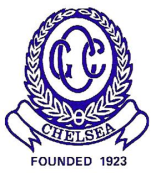 Chelsea Calisthenics ClubFinancial Management PolicyPURPOSETo ensure that the club’s finances are handled responsibly and to enable the implementation of sound day to day financial management practices with clear parameters.POLICY STATEMENTSThe Committee of Management will ensure that:A suitably qualified person is recruited to the role of TreasurerAdequate support by means of a financial sub-committee or advisory group is established if neededA budget is available to purchase up to date financial software if neededAn approved budget for the year is determined and that expenditure is within budgetSufficient income is available to meet the budget requirementsAll funding agreements are adhered to and acquitted as requiredMonthly financial management reports are produced and presented to the next Committee MeetingAll legal and taxation requirements are attended to and delivered on timeAn audit is completed if necessary in accordance with the Associations Incorporations ActDecisions regarding investment are resolved by the CommitteePROCEDURES Chelsea Calisthenics Club will abide by the standard procedures listed below.Two signatures are required on all transactionsThe Treasurer and one other Committee Member are authorised to operate the club bank accountsA limit of $500 may be authorised by the Treasurer without the approval of the committeeMonthly Financial reports are prepared for Committee Meetings and distributed before the meetingAny variances to the budget are explained to the Committee MembersA bank reconciliation will be undertaken at the end of each month to ensure receipts and payments balance with deposits and withdrawalsAppoint a suitably qualified auditor if requiredAfter audit, develop a subsequent action plan to respond to the auditor’s reportIf Incorporated the Club will submit an annual return to Consumer Affairs once the AGM has been held.